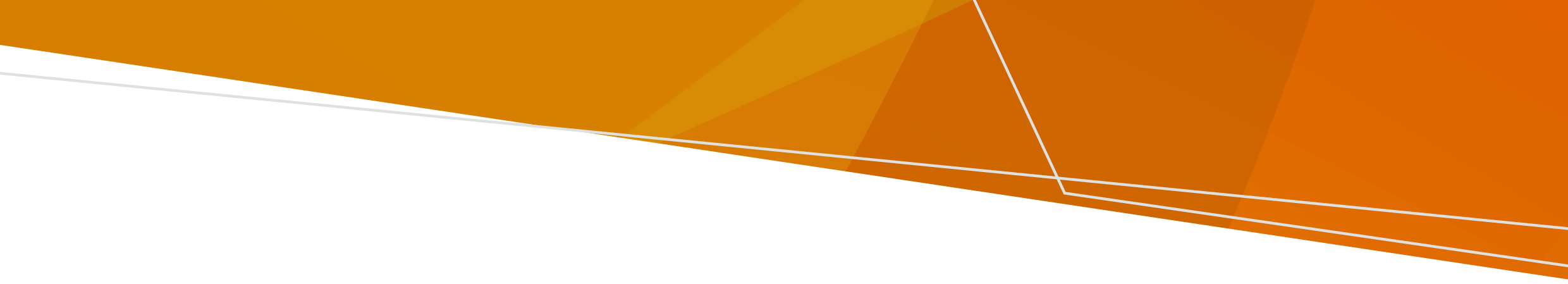 The Non-Emergency Patient Transport and First Aid Services Act 2003 (Vic) (the Act) requires the Secretary to assess the fitness and propriety of all directors or other officers of a body corporate who do or who may exercise control over a First Aid Service provider when assessing applications for a licence, a renewal of licence, a certificate of Approval in Principle (AIP) or a transfer of a certificate or AIP.	For each director or other officer provide: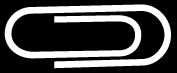 a completed Declaration of Fitness and Propriety form; anda police check certificate (original or certified copy) issued within the past six months.Email completed applications to:	Attention Manager, neptfirstaidregulation@health.vic.gov.auList of directors or controlling officers First Aid Service - Licencing  Name of First Aid Services providerName of First Aid Services providerAddress of First Aid Services providerAddress of First Aid Services providerName or licence of certificate holderName or licence of certificate holderList the names of each director or other officer who exercises control over the First Aid Service:List the names of each director or other officer who exercises control over the First Aid Service:List the names of each director or other officer who exercises control over the First Aid Service:List the names of each director or other officer who exercises control over the First Aid Service:List the names of each director or other officer who exercises control over the First Aid Service:1.6.2.7.3.8.4.9.5.10.To receive this document in another format, email NEPT, First Aid and Investigations <NEPTFirstAidRegulation@health.vic.gov.au>.Authorised and published by the Victorian Government, 1 Treasury Place, Melbourne.© State of Victoria, Australia, Department of Health, November 2021.Available at First Aid <https://www2.health.vic.gov.au/hospitals-and-health-services/patient-care>